Shoreline Posting TemplatesAquatic Noxious Weed Control NPDES General PermitThe words in italics are guidance for the Permittee. Remove italicized words before printing notice.Do NOT alter font size.Post signs so they are secure from the normal effects of weather and tide but cause minimal damage to private or public property. This includes ensuring that signs remain legible during wet weather.POSTING TEMPLATES 
FOR 
FRESHWATER TREATMENTSCAUTIONGlyphosate will be applied under permit on _____ to control the noxious weed(s) _____. (Applicator to list the weeds treated here)Treated locations are behind the signs. Do not enter the treated area until _____. (Applicator to post a time at least 4 hours after he/she expects to finish the treatment. If the label re-entry period is longer than 4 hours, the applicator must use the label re-entry time)There are no swimming, fishing or recreation restrictions.For more information about this treatment, contact: ______________Phone number: (___) __________ (Applicator to list a number for a contact that can explain the treatment to the caller)Or the Department of Ecology at (360) 407-6600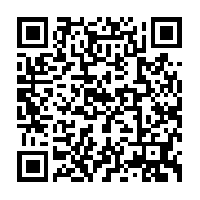 CAUTIONImazapyr will be applied under permit on _______ to control the noxious weed(s) _____. (Applicator to list the weeds treated here)Treated locations are behind the signs. Do not enter the treated area until _____. (Applicator to post a time at least 4 hours after he/she expects to finish the treatment. If the label re-entry period is longer than 4 hours, the applicator must use the label re-entry time)There are no swimming, fishing or recreation restrictions.For more information about this treatment, contact: ______________
Phone number: (___) __________ (Applicator to list a number for a contact that can explain the treatment to the caller)Or the Department of Ecology at (360) 407-6600CAUTIONTriclopyr TEA will be applied under permit on ______to control the noxious weed(s) ______. (Applicator to list the weeds treated here)Treated locations are behind the signs. Do not enter the treated area until _____. (Applicator to post a time at least 4 hours after he/she expects to finish the treatment. If the label re-entry period is longer than 4 hours, the applicator must use the label re-entry time)There are no swimming, fishing or recreation restrictions.For more information about this treatment, contact: _______________Phone number: (___) _____________ (Applicator to list a number for a contact that can explain the treatment to the caller)Or the Department of Ecology at (360) 407-6600CAUTIONThe aquatic herbicide 2, 4-D (amine formulation) will be applied under permit on ________ to control the noxious weed(s) _______. (Applicator to list the weeds treated here)Treated locations are behind the signs. Do not enter the treated area until _____. (Applicator to post a time at least 4 hours after he/she expects to finish the treatment. If the label re-entry period is longer than 4 hours, the applicator must use the label re-entry time)There are no swimming, fishing or recreation restrictions.For more information about this treatment, contact: ___________Phone number: (___)_________________(Applicator to list a number for a contact that can explain the treatment to the caller)Or the Department of Ecology at (360) 407-6600CAUTIONImazamox will be applied under permit on _______ to control the noxious weed(s) _______. (Applicator to list the weeds treated here)Treated locations are behind the signs. Do not enter the treated area until _____. (Applicator to post a time at least 4 hours after he/she expects to finish the treatment. If the label re-entry period is longer than 4 hours, the applicator must use the label re-entry time)There are no swimming, fishing or recreation restrictions.For more information about this treatment, contact: ______________Phone number: (___) __________ (Applicator to list a number for a contact that can explain the treatment to the caller)Or the Department of Ecology at (360) 407-6600CAUTIONFlumioxazin will be applied under permit on _______ to control the noxious weed(s) ______. (Applicator to list the weeds treated here)Treated locations are behind the signs. Do not enter the treated area until _____. (Applicator to post a time at least 4 hours after he/she expects to finish the treatment. If the label re-entry period is longer than 4 hours, the applicator must use the label re-entry time)There are no swimming, fishing or recreation restrictions.For more information about this treatment, contact: ______________Phone number: (___) __________ (Applicator to list a number for a contact that can explain the treatment to the caller)Or the Department of Ecology at (360) 407-6600CAUTIONPenoxsulam will be applied under permit on _______ to control the noxious weed(s) _______. (Applicator to list the weeds treated here)Treated locations are behind the signs. Do not enter the treated area until _____. (Applicator to post a time at least 4 hours after he/she expects to finish the treatment. If the label re-entry period is longer than 4 hours, the applicator must use the label re-entry time)There are no swimming, fishing or recreation restrictions.For more information about this treatment, contact: ______________Phone number: (___) __________ (Applicator to list a number for a contact that can explain the treatment to the caller)Or the Department of Ecology at (360) 407-6600CAUTIONCarfentrozone-ethyl will be applied under permit on _______ to control the noxious weed(s) ______. (Applicator to list the weeds treated here)Treated locations are behind the signs. Do not enter the treated area until _____. (Applicator to post a time at least 4 hours after he/she expects to finish the treatment. If the label re-entry period is longer than 4 hours, the applicator must use the label re-entry time)There are no swimming, fishing or recreation restrictions.For more information about this treatment, contact: ______________Phone number: (___) __________ (Applicator to list a number for a contact that can explain the treatment to the caller)Or the Department of Ecology at (360) 407-6600CAUTIONBispyribac-sodium will be applied under permit on _______ to control the noxious weed(s) _______.  (Applicator to list the weeds treated here)Treated locations are behind the signs. Do not enter the treated area until _____. (Applicator to post a time at least 4 hours after he/she expects to finish the treatment. If the label re-entry period is longer than 4 hours, the applicator must use the label re-entry time)There are no swimming, fishing or recreation restrictions.For more information about this treatment, contact: ______________Phone number: (___) __________ (Applicator to list a number for a contact that can explain the treatment to the caller)Or the Department of Ecology at (360) 407-6600POSTING TEMPLATE 
FOR 
TREATMENT OF WEEDS OTHER THAN SPARTINA IN THE MARINE ENVIRONMENTCAUTION                           (Applicator to list pesticide(s) that will be applied)  will be applied, by ground-based treatment, under permit on _______ to control _______                   (Applicator to list target weed(s)).There are no swimming, fishing, recreation, or other water use restrictions.For more information about this treatment, contact: ______________
Phone number: (___) __________ (Applicator to list a number for a contact that can explain the treatment to the caller)Or The Department of Ecology at (360) 407-6600CAUTION                           (Applicator to list pesticide(s) that will be applied)  will be applied, by aerial treatment, under permit on _______ to control _______                   (Applicator to list target weed(s)).There are no swimming, fishing, recreation, or other water use restrictions.For more information about this treatment, contact: ______________
Phone number: (___) __________ (Applicator to list a number for a contact that can explain the treatment to the caller)Or The Department of Ecology at (360) 407-6600POSTING TEMPLATES 
FOR 
SPARTINA TREATMENTSCAUTIONImazapyr will be applied, by ground-based methods, under permit on _______ to control Spartina (cordgrass).There are no swimming, fishing, recreation, or other water use restrictions.For more information about this treatment, contact: ______________Phone number: (___) __________ (Applicator to list a number for a contact that can explain the treatment to the caller)Or The WSDA Spartina Coordinator at (___) __________The Department of Ecology at (360) 407-6600CAUTIONGlyphosate will be applied, by ground-based methods, under permit on _______ to control Spartina (cordgrass).There are no swimming, fishing, recreation, or other water use restrictions.For more information about this treatment, contact: ______________
Phone number: (___) __________ (Applicator to list a number for a contact that can explain the treatment to the caller)Or The WSDA Spartina Coordinator at (___) __________The Department of Ecology at (360) 407-6600CAUTIONImazapyr and/or glyphosate will be applied, by ground-based methods, under permit on _______ to control Spartina (cordgrass).There are no swimming, fishing, recreation, or other water use restrictions.For more information about this treatment, contact: ______________
Phone number: (___) __________ (Applicator to list a number for a contact that can explain the treatment to the caller)Or The WSDA Spartina Coordinator at (___) __________The Department of Ecology at (360) 407-6600CAUTIONImazapyr will be applied, by aerial treatment, under permit on _______ to control Spartina (cordgrass).There are no swimming, fishing, recreation, or other water use restrictions.For more information about this treatment, contact: ______________Phone number: (___) __________ (Applicator to list a number for a contact that can explain the treatment to the caller)Or The WSDA Spartina Coordinator at (___) __________The Department of Ecology at (360) 407-6600CAUTIONGlyphosate will be applied, by aerial treatment, under permit on _______ to control Spartina (cordgrass).There are no swimming, fishing, recreation, or other water use restrictions.For more information about this treatment, contact: ______________
Phone number: (___) __________ (Applicator to list a number for a contact that can explain the treatment to the caller)Or The WSDA Spartina Coordinator at (___) __________The Department of Ecology at (360) 407-6600CAUTIONImazapyr and/or glyphosate will be applied, by aerial treatment, under permit on _______ to control Spartina (cordgrass).There are no swimming, fishing, recreation, or other water use restrictions.For more information about this treatment, contact: ______________
Phone number: (___) __________ (Applicator to list a number for a contact that can explain the treatment to the caller)Or The WSDA Spartina Coordinator at (___) __________The Department of Ecology at (360) 407-6600